UNITED STATES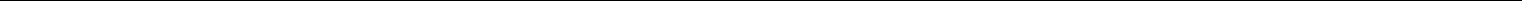 SECURITIES AND EXCHANGE COMMISSIONWashington, DC 20549FORM 8-K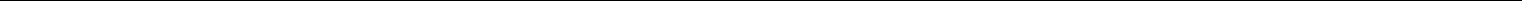 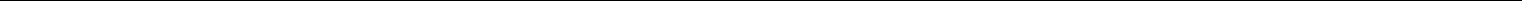 CURRENT REPORTPursuant to Section 13 or 15(d)of the Securities Exchange Act of 1934Date of Report (Date of earliest event reported): May 15, 2018Luna Innovations Incorporated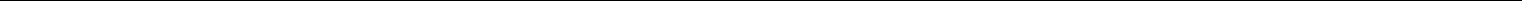 (Exact name of registrant as specified in its charter)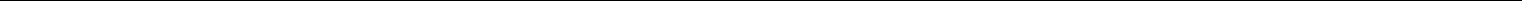 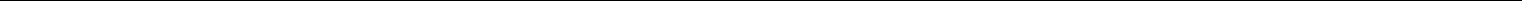 Check the appropriate box below if the Form 8-K filing is intended to simultaneously satisfy the filing obligation of the registrant under any of the following provisions (see General Instruction A.2. below):Written communications pursuant to Rule 425 under the Securities Act (17 CFR 230.425)Soliciting material pursuant to Rule 14a-12 under the Exchange Act (17 CFR 240.14a-12)Pre-commencement communications pursuant to Rule 14d-2(b) under the Exchange Act (17 CFR 240.14d-2(b))Pre-commencement communications pursuant to Rule 13e-4(c) under the Exchange Act (17 CFR 240.13e-4(c))Indícate by check mark whether the registrant is an emerging growth Company as defined in Rule 405 of the Securities Act of 1933 (§230.405 of this chapter) or Rule 12b‑2 of the Securities Exchange Act of 1934 (§240.12b‑2 of this chapter).Emerging growth company oIf an emerging growth company, indicate by check mark if the registrant has elected not to use the extended transition period for complying with any new or revised financial accounting standards provided pursuant to Section 13(a) of the Exchange Act. o176728431 v1Item 5.07.	Submission of Matters to a Vote of Security HoldersAt the 2018 Annual Meeting of Stockholders of Luna Innovation Incorporated (“Luna”) held on May 15, 2018, Luna’s stockholders approved three proposals, as proposed in the Proxy Statement, as follows: (i) the election of Scott A. Graeff, Donald Pastor and N. Leigh Anderson as Class III members of the Board of Directors, to serve until Luna’s 2021 Annual Meeting of Stockholders and until their successors are duly elected and qualified (“Proposal 1”); (ii) the approval, on a non-binding, advisory basis, of the compensation of Luna’s named executive officers (“Proposal 2”); and (iii) the ratification of the selection of Grant Thornton LLP as Luna’s independent registered public accounting firm for the fiscal year ending December 31, 2018 (“Proposal 3”).Proposal 1. Election of DirectorsThe vote with respect to the election of directors was as follows:Proposal 3. Ratification of Selection of Independent Registered Public Accounting FirmThe vote with respect to the ratification of the selection of Grant Thornton LLP as Luna’s independent registered public accounting firm for the year ending December 31, 2018 was as follows:Item 7.01	Regulation FD Disclosure.A copy of Luna’s updated corporate presentation is furnished as Exhibit 99.1 to this Current Report on Form 8-K.The information in this Item 7.01 of this Current Report on Form 8-K (including Exhibit 99.1) is being furnished and shall not be deemed “filed” for purposes of Section 18 of the Securities Exchange Act of 1934, as amended (the “Exchange Act”), or otherwise subject to the liabilities of that Section, nor shall it be deemed incorporated by reference in any filing under the Securities Act of 1933, as amended, or the Exchange Act, except as expressly set forth by specific reference in such a filing.Item 9.01	Financial Statements and Exhibits.(d) Exhibits176728431 v1ExhibitNo.	Description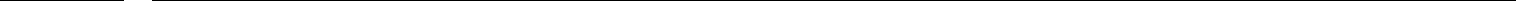 99.1	Corporate Presentation.176728431 v1SIGNATURESPursuant to the requirements of the Securities Exchange Act of 1934, the registrant has duly caused this report to be signed on its behalf by the undersigned hereunto duly authorized.Luna Innovations IncorporatedBy:	/s/ Scott A. Graeff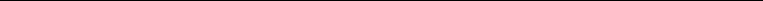 Scott A. GraeffChief Strategy Officer, Treasurer and SecretaryDate: May 17, 2018176728431 v1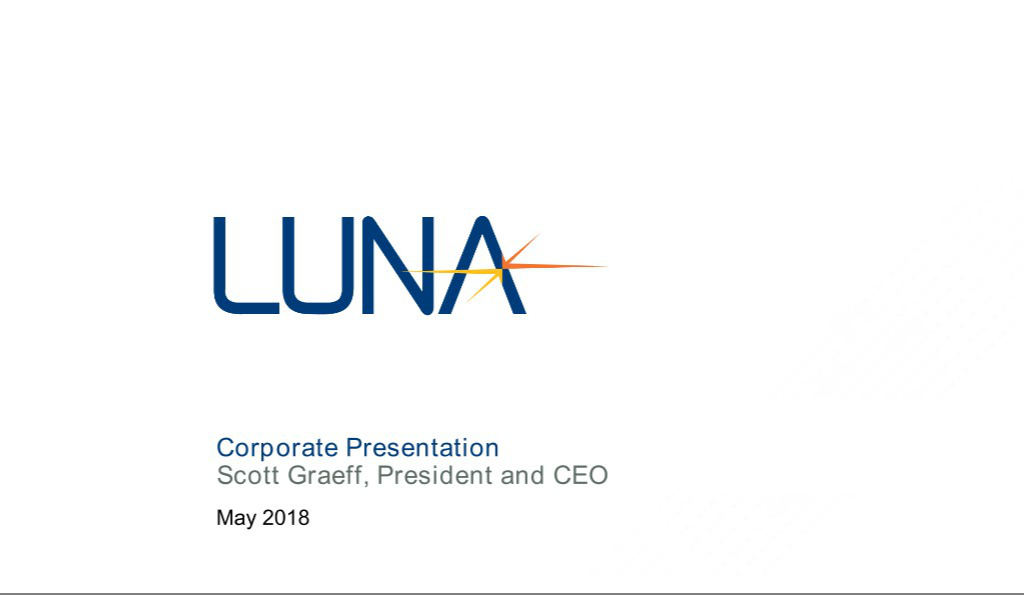 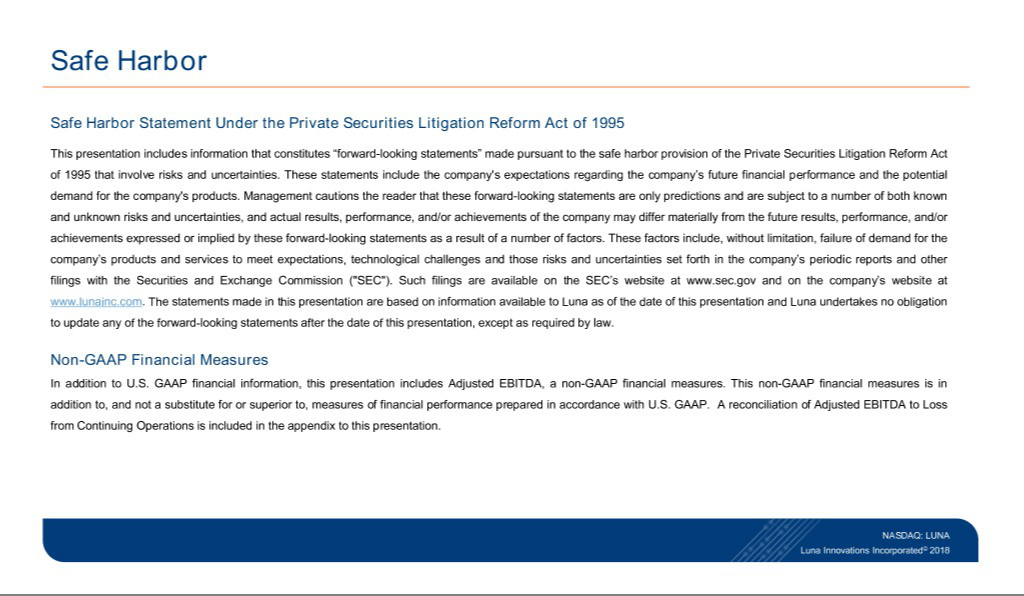 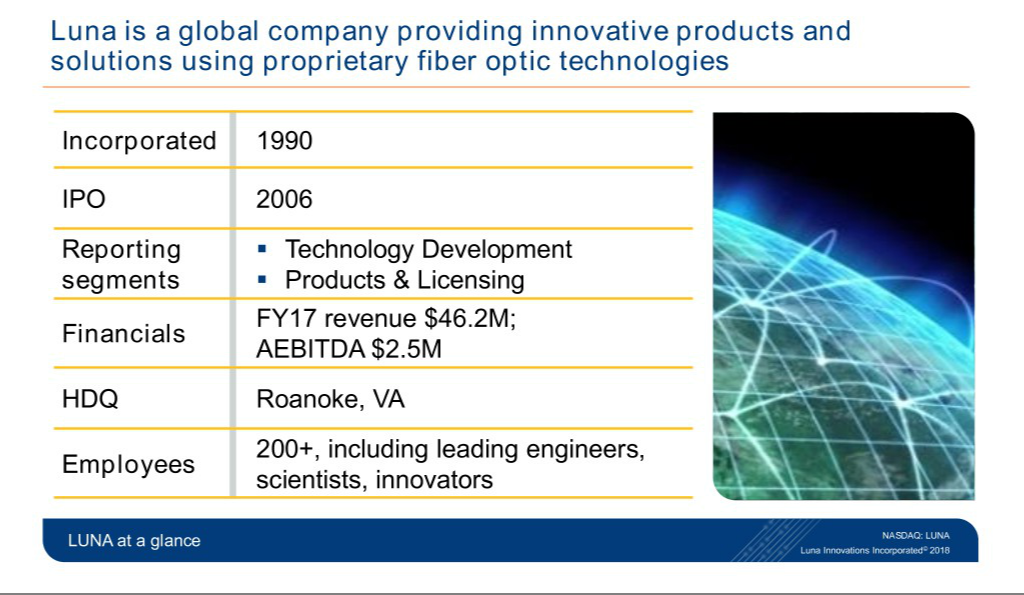 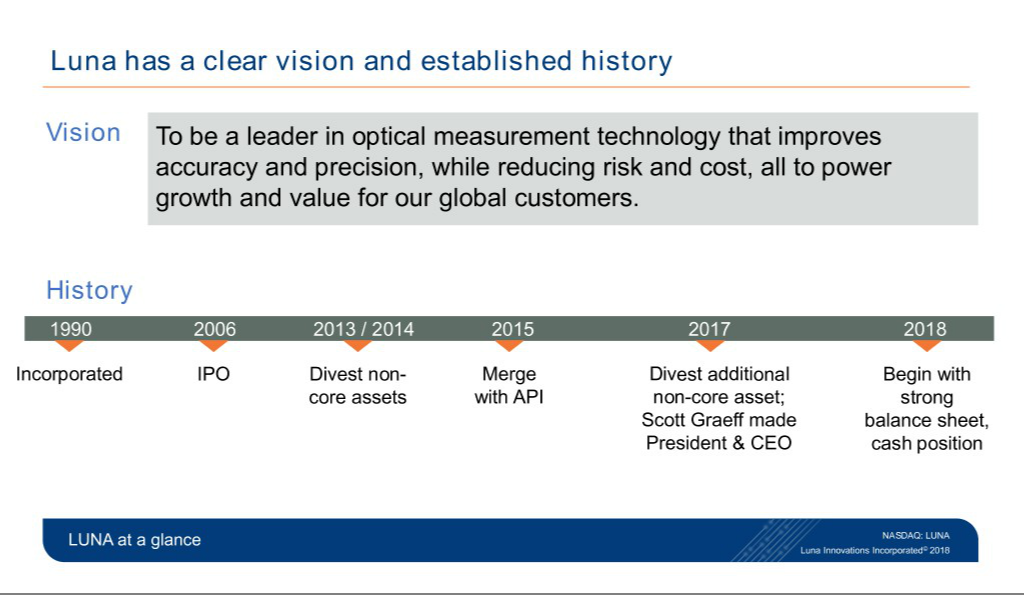 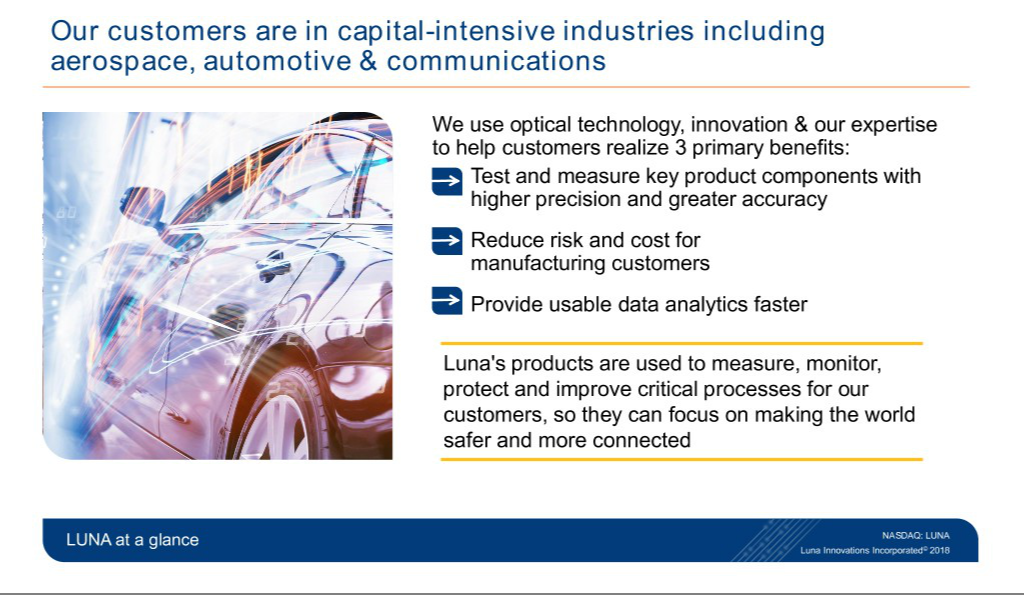 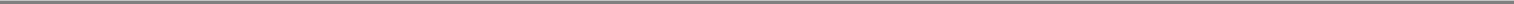 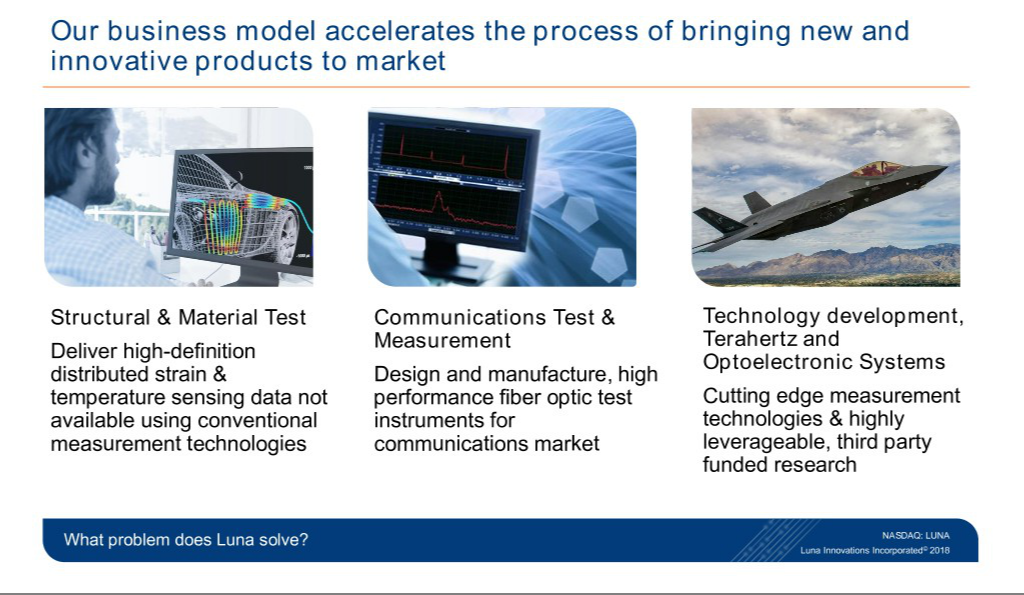 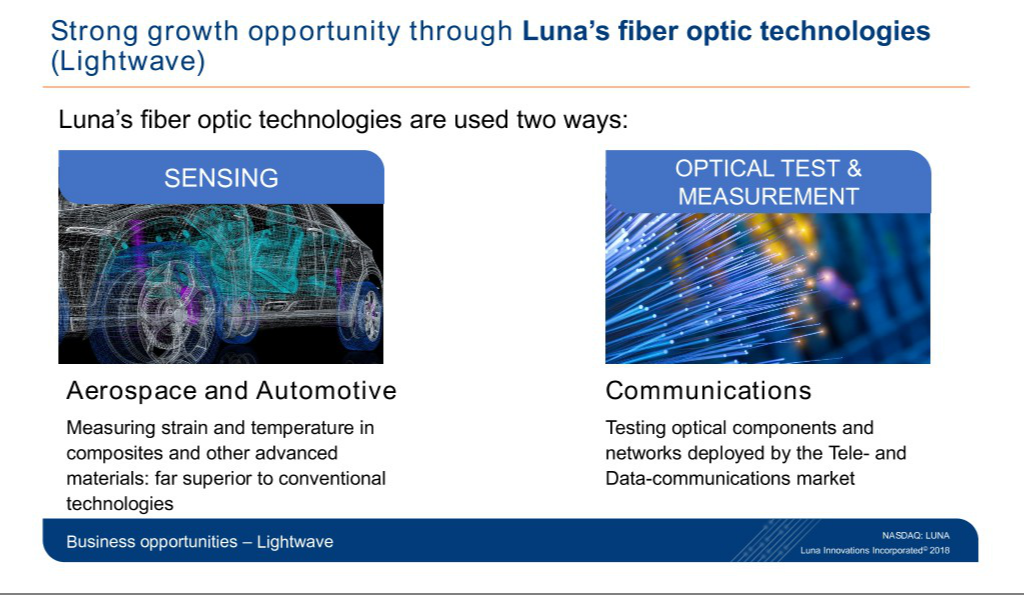 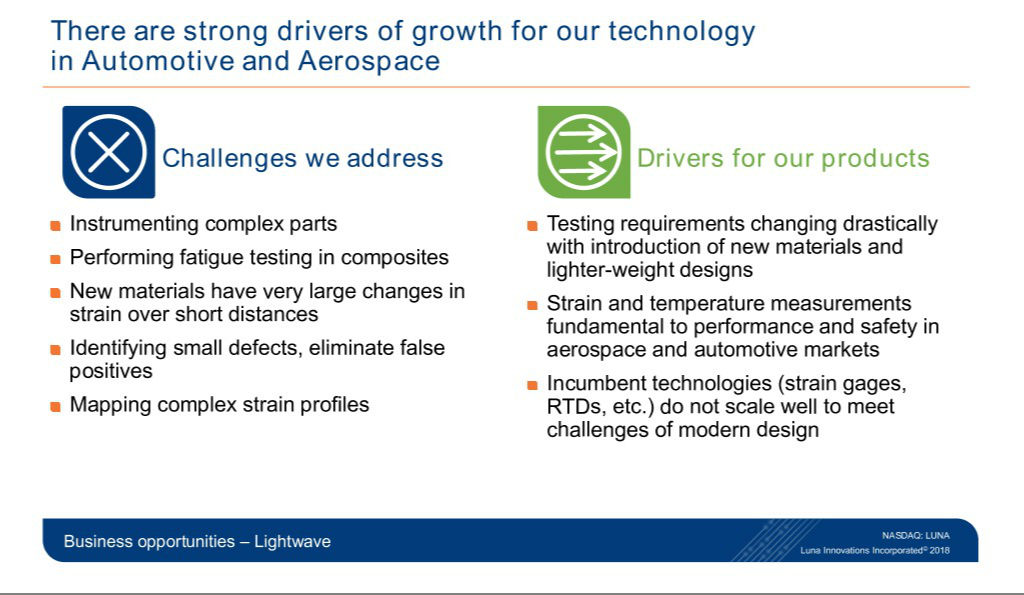 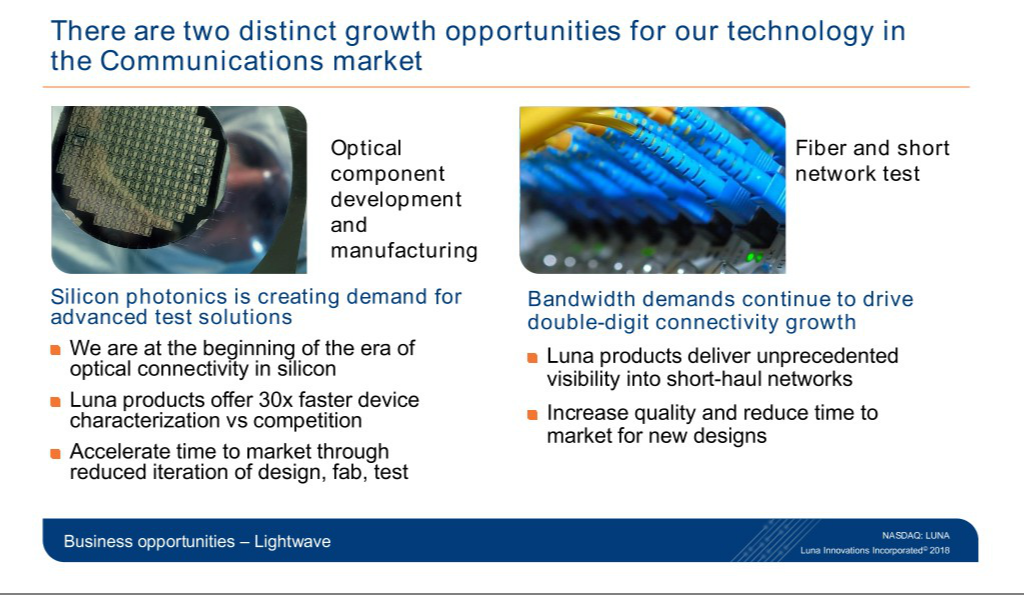 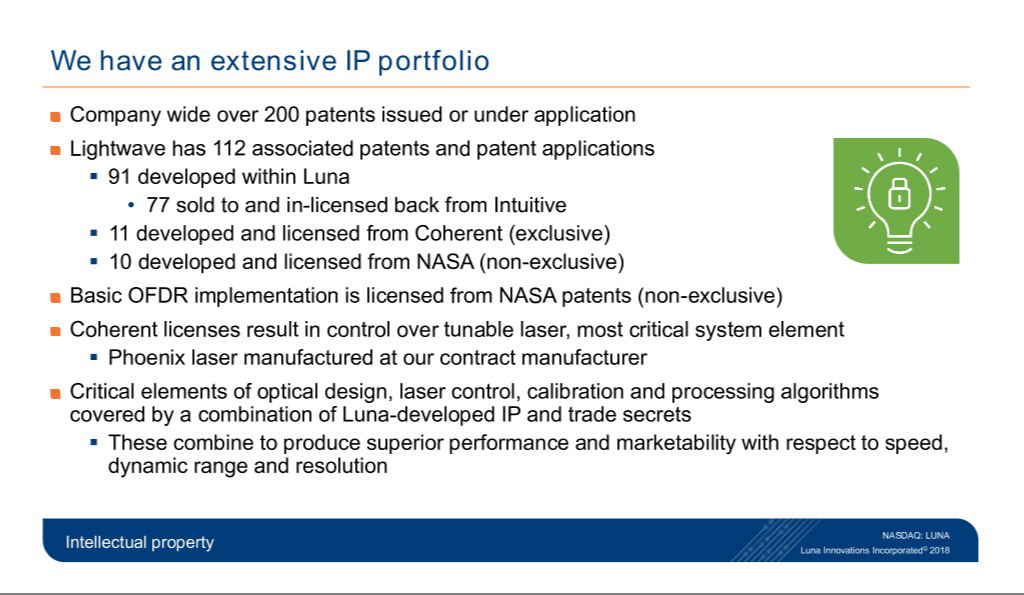 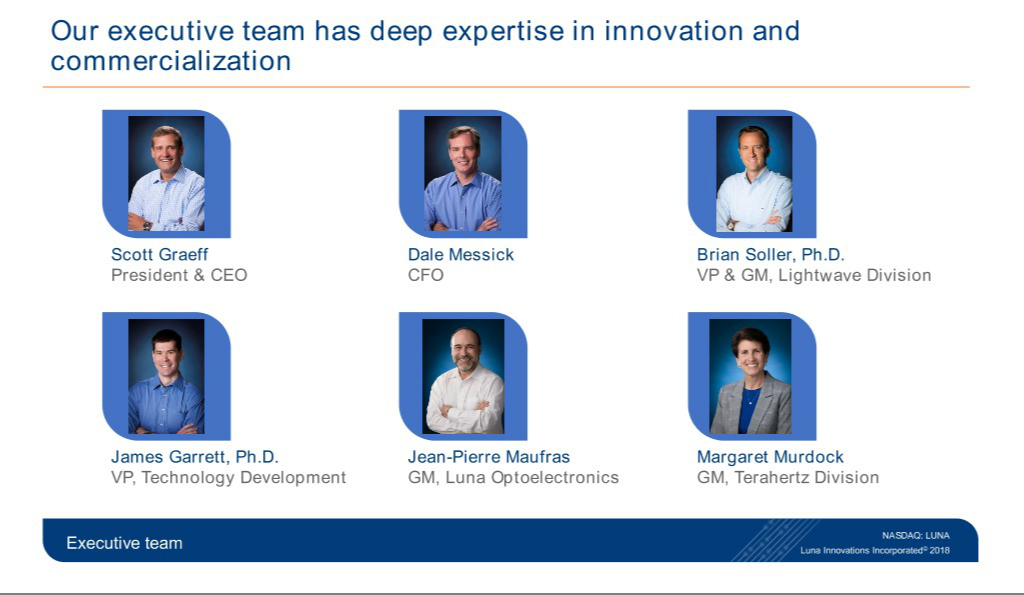 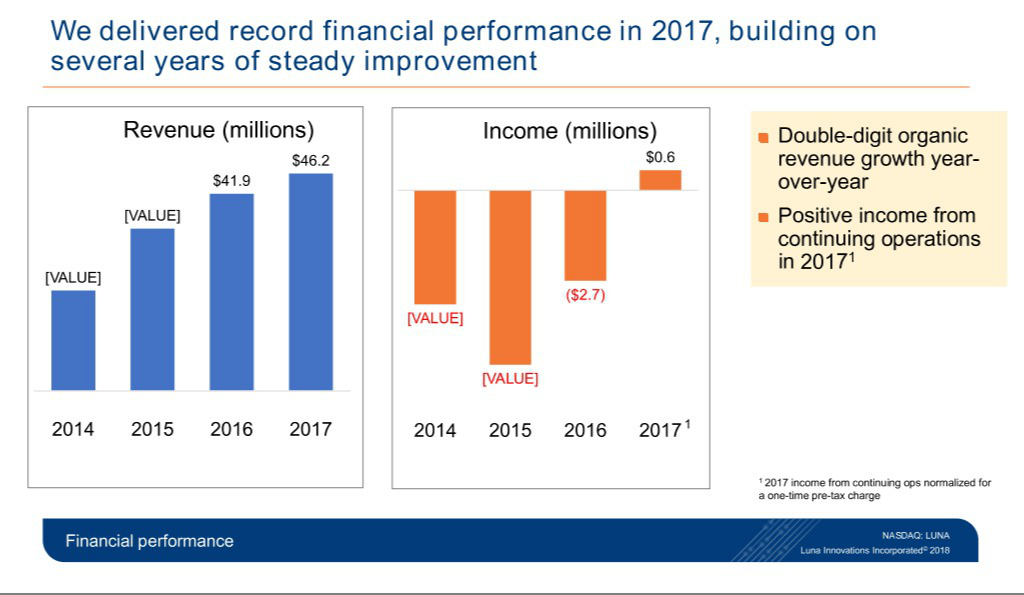 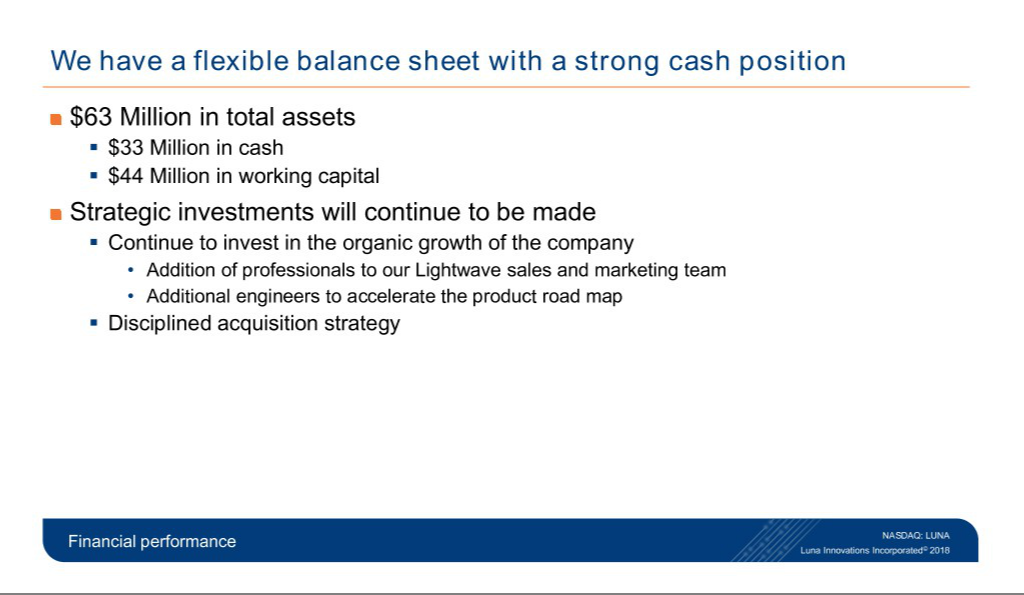 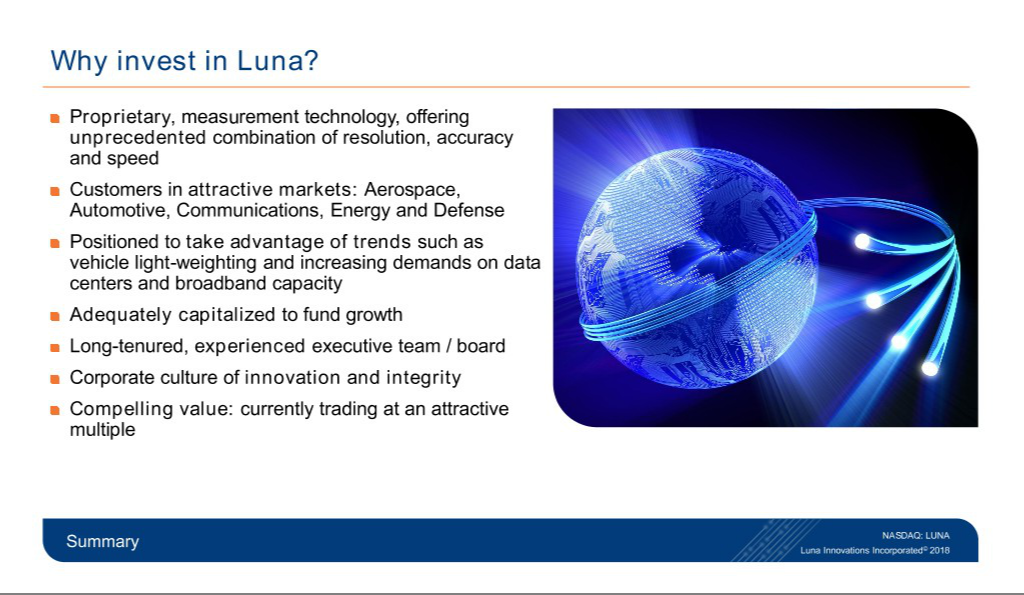 Delaware000-5200854-1560050(State or other jurisdiction(Commission(IRS Employerof incorporation)File Number)Identification No.)301 1st Street SW, Suite 200Roanoke, Virginia 24011(Address of principal executive offices, including zip code)540-769-8400(Registrant’s telephone number, including area code)(Former name or former address, if changed since last report)FORFORWITHHELDScott A. GraeffScott A. GraeffScott A. Graeff12,263,85012,263,850399,853Donald PastorDonald PastorDonald Pastor11,627,73711,627,7371,035,966N. Leigh AndersonN. Leigh AndersonN. Leigh Anderson12,243,31612,243,316420,387Proposal 2. Advisory Vote on Executive CompensationProposal 2. Advisory Vote on Executive CompensationProposal 2. Advisory Vote on Executive CompensationThe advisory vote on the compensation of Luna’s named executive officers was as follows:The advisory vote on the compensation of Luna’s named executive officers was as follows:The advisory vote on the compensation of Luna’s named executive officers was as follows:FORFORAGAINSTAGAINSTABSTAINABSTAINBROKER NON-VOTES11,469,59311,469,5931,087,076107,034107,03411,948,599FORFORAGAINSTAGAINSTABSTAINABSTAINBROKER NON-VOTES24,374,924168,93768,4410